  Clergy Update Form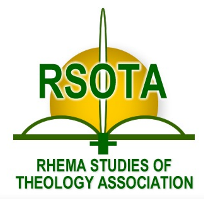 Please use this form to update any changes in your Personal Information. This will help us keep our records current. Thanks for your kind consideration. Date: Name: Mailing address: Phone: Email: Additional Information: 